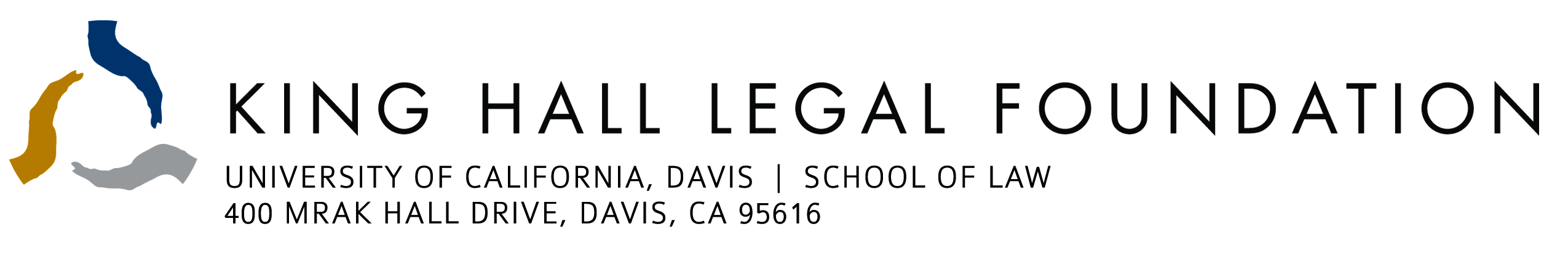 2014-2015 Application for Board MembershipThe KING HALL LEGAL FOUNDATION is now accepting applications for membership on its Board of Directors. KHLF is a student-run 501(c)(3) nonprofit organization located at UC Davis School of Law. KHLF’s purpose is to promote public interest and pro bono legal careers among students at King Hall and among attorneys in the legal community. Public interest lawyers are critical to protecting the rights of underrepresented and marginalized communities across the country.The primary activities of KHLF include fundraising and development efforts to fund summer grants for 1Ls and 2Ls who take on public interest jobs. As a member of the KHLF Board of Directors, you would have the opportunity to:Contribute to an organization that raises enough money to fund thousands of hours of public interest work each summer;Help organize and run an annual fundraising auction which has been part of the King Hall tradition for over 35 years;Put on an annual charity golf tournament which is attended by judges, professors, attorneys, and other students;Gain a better understanding of 501(c)(3) nonprofit organizations;Facilitate public interest-related lunchtime events;Form great relationships with other members of a democratically-run, friendly, and active Board.And much more! KHLF seeks applicants who are motivated, tenacious, team-oriented and dedicated to issues of social justice and equity. Successful applicants don’t fit any particular mold but bring their individual experiences and enthusiasm to our organization. To apply for board membership, please fill in your contact information and attach it to the front of your statement of interest and resume.[1] Applicant InformationName: ____________________ 			Phone Number: ____________________Class Year: 	2017	2016 (transfer student) 	Email Address: ____________________[2] Statement of InterestPlease write a brief statement (no longer than two pages) that describes the following:Your interest in serving on the KHLF Board;Experience or involvement in fundraising, development, or community organizing activities;Any unique skills or abilities that may serve KHLF’s mission;Other information regarding your professional or personal background that will help reviewers get to know you better.[3] RésuméPlease attach one copy of your résumé (does not need to be on résumé paper)Deadline: Friday, September 5. Please submit your application via email to acwhitney@ucdavis.edu. Once we have received your application, you will receive an email to sign up for an interview for the following week.Please contact Amanda Whitney (acwhitney@ucdavis.edu) or Anita Bamshad (abamshad@ucdavis.edu) if you have any questions or concerns. We look forward to meeting you!